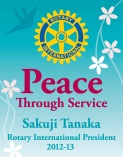 Rotary International District 331022ndDistrict Conference 201324 – 26 May 2013, Phuket Graceland Resort & Spa, ThailandRotary International District 331022ndDistrict Conference 201324 – 26 May 2013, Phuket Graceland Resort & Spa, ThailandRotary International District 331022ndDistrict Conference 201324 – 26 May 2013, Phuket Graceland Resort & Spa, ThailandRotary International District 331022ndDistrict Conference 201324 – 26 May 2013, Phuket Graceland Resort & Spa, ThailandRotary International District 331022ndDistrict Conference 201324 – 26 May 2013, Phuket Graceland Resort & Spa, ThailandRotary International District 331022ndDistrict Conference 201324 – 26 May 2013, Phuket Graceland Resort & Spa, ThailandRotary International District 331022ndDistrict Conference 201324 – 26 May 2013, Phuket Graceland Resort & Spa, ThailandRotary International District 331022ndDistrict Conference 201324 – 26 May 2013, Phuket Graceland Resort & Spa, ThailandRotary International District 331022ndDistrict Conference 201324 – 26 May 2013, Phuket Graceland Resort & Spa, ThailandRotary International District 331022ndDistrict Conference 201324 – 26 May 2013, Phuket Graceland Resort & Spa, ThailandRotary International District 331022ndDistrict Conference 201324 – 26 May 2013, Phuket Graceland Resort & Spa, ThailandRotary International District 331022ndDistrict Conference 201324 – 26 May 2013, Phuket Graceland Resort & Spa, ThailandRotary International District 331022ndDistrict Conference 201324 – 26 May 2013, Phuket Graceland Resort & Spa, ThailandRotary International District 331022ndDistrict Conference 201324 – 26 May 2013, Phuket Graceland Resort & Spa, ThailandRotary International District 331022ndDistrict Conference 201324 – 26 May 2013, Phuket Graceland Resort & Spa, ThailandRotary International District 331022ndDistrict Conference 201324 – 26 May 2013, Phuket Graceland Resort & Spa, ThailandRotary International District 331022ndDistrict Conference 201324 – 26 May 2013, Phuket Graceland Resort & Spa, ThailandRotary International District 331022ndDistrict Conference 201324 – 26 May 2013, Phuket Graceland Resort & Spa, ThailandRotary International District 331022ndDistrict Conference 201324 – 26 May 2013, Phuket Graceland Resort & Spa, ThailandRotary International District 331022ndDistrict Conference 201324 – 26 May 2013, Phuket Graceland Resort & Spa, ThailandCONFERENCE REGISTRATION FORMConvener: DG Lee Kong Hwee                                          Conference Chair: PP Matthew YongCONFERENCE REGISTRATION FORMConvener: DG Lee Kong Hwee                                          Conference Chair: PP Matthew YongCONFERENCE REGISTRATION FORMConvener: DG Lee Kong Hwee                                          Conference Chair: PP Matthew YongCONFERENCE REGISTRATION FORMConvener: DG Lee Kong Hwee                                          Conference Chair: PP Matthew YongCONFERENCE REGISTRATION FORMConvener: DG Lee Kong Hwee                                          Conference Chair: PP Matthew YongCONFERENCE REGISTRATION FORMConvener: DG Lee Kong Hwee                                          Conference Chair: PP Matthew YongCONFERENCE REGISTRATION FORMConvener: DG Lee Kong Hwee                                          Conference Chair: PP Matthew YongCONFERENCE REGISTRATION FORMConvener: DG Lee Kong Hwee                                          Conference Chair: PP Matthew YongCONFERENCE REGISTRATION FORMConvener: DG Lee Kong Hwee                                          Conference Chair: PP Matthew YongCONFERENCE REGISTRATION FORMConvener: DG Lee Kong Hwee                                          Conference Chair: PP Matthew YongCONFERENCE REGISTRATION FORMConvener: DG Lee Kong Hwee                                          Conference Chair: PP Matthew YongCONFERENCE REGISTRATION FORMConvener: DG Lee Kong Hwee                                          Conference Chair: PP Matthew YongCONFERENCE REGISTRATION FORMConvener: DG Lee Kong Hwee                                          Conference Chair: PP Matthew YongCONFERENCE REGISTRATION FORMConvener: DG Lee Kong Hwee                                          Conference Chair: PP Matthew YongCONFERENCE REGISTRATION FORMConvener: DG Lee Kong Hwee                                          Conference Chair: PP Matthew YongCONFERENCE REGISTRATION FORMConvener: DG Lee Kong Hwee                                          Conference Chair: PP Matthew YongCONFERENCE REGISTRATION FORMConvener: DG Lee Kong Hwee                                          Conference Chair: PP Matthew YongCONFERENCE REGISTRATION FORMConvener: DG Lee Kong Hwee                                          Conference Chair: PP Matthew YongCONFERENCE REGISTRATION FORMConvener: DG Lee Kong Hwee                                          Conference Chair: PP Matthew YongCONFERENCE REGISTRATION FORMConvener: DG Lee Kong Hwee                                          Conference Chair: PP Matthew YongCONFERENCE REGISTRATION FORMConvener: DG Lee Kong Hwee                                          Conference Chair: PP Matthew YongCONFERENCE REGISTRATION FORMConvener: DG Lee Kong Hwee                                          Conference Chair: PP Matthew YongCONFERENCE REGISTRATION FORMConvener: DG Lee Kong Hwee                                          Conference Chair: PP Matthew YongCONFERENCE REGISTRATION FORMConvener: DG Lee Kong Hwee                                          Conference Chair: PP Matthew YongCONFERENCE REGISTRATION FORMConvener: DG Lee Kong Hwee                                          Conference Chair: PP Matthew YongCONFERENCE REGISTRATION FORMConvener: DG Lee Kong Hwee                                          Conference Chair: PP Matthew YongCONFERENCE REGISTRATION FORMConvener: DG Lee Kong Hwee                                          Conference Chair: PP Matthew YongCONFERENCE REGISTRATION FORMConvener: DG Lee Kong Hwee                                          Conference Chair: PP Matthew YongCONFERENCE REGISTRATION FORMConvener: DG Lee Kong Hwee                                          Conference Chair: PP Matthew YongCONFERENCE REGISTRATION FORMConvener: DG Lee Kong Hwee                                          Conference Chair: PP Matthew YongPre-Conference Golf FellowshipPre-Conference Golf FellowshipPre-Conference Golf FellowshipPre-Conference Golf FellowshipPre-Conference Golf FellowshipPre-Conference Golf FellowshipPre-Conference Golf FellowshipPre-Conference Golf FellowshipPre-Conference Golf FellowshipPre-Conference Golf FellowshipPre-Conference Golf FellowshipPre-Conference Golf FellowshipPre-Conference Golf FellowshipPre-Conference Golf FellowshipFriday, 24 May2013Friday, 24 May2013Friday, 24 May2013Friday, 24 May2013Friday, 24 May2013Friday, 24 May2013Friday, 24 May2013Friday, 24 May2013Friday, 24 May2013Friday, 24 May20137:00 –13:007:00 –13:007:00 –13:007:00 –13:007:00 –13:007:00 –13:00Pre-Conference District Leadership Seminar (DLS)Pre-Conference District Leadership Seminar (DLS)Pre-Conference District Leadership Seminar (DLS)Pre-Conference District Leadership Seminar (DLS)Pre-Conference District Leadership Seminar (DLS)Pre-Conference District Leadership Seminar (DLS)Pre-Conference District Leadership Seminar (DLS)Pre-Conference District Leadership Seminar (DLS)Pre-Conference District Leadership Seminar (DLS)Pre-Conference District Leadership Seminar (DLS)Pre-Conference District Leadership Seminar (DLS)Pre-Conference District Leadership Seminar (DLS)Pre-Conference District Leadership Seminar (DLS)Pre-Conference District Leadership Seminar (DLS)Friday, 24 May 2013Friday, 24 May 2013Friday, 24 May 2013Friday, 24 May 2013Friday, 24 May 2013Friday, 24 May 2013Friday, 24 May 2013Friday, 24 May 2013Friday, 24 May 2013Friday, 24 May 20138:00 – 16:308:00 – 16:308:00 – 16:308:00 – 16:308:00 – 16:308:00 – 16:30District Conference 2013District Conference 2013District Conference 2013District Conference 2013District Conference 2013District Conference 2013District Conference 2013District Conference 2013District Conference 2013District Conference 2013District Conference 2013District Conference 2013District Conference 2013District Conference 2013Friday, 24 May 2013, 5:30pmFriday, 24 May 2013, 5:30pmFriday, 24 May 2013, 5:30pmFriday, 24 May 2013, 5:30pmFriday, 24 May 2013, 5:30pmFriday, 24 May 2013, 5:30pmFriday, 24 May 2013, 5:30pmFriday, 24 May 2013, 5:30pmFriday, 24 May 2013, 5:30pmFriday, 24 May 2013, 5:30pm14:00 of 26 May 201314:00 of 26 May 201314:00 of 26 May 201314:00 of 26 May 201314:00 of 26 May 201314:00 of 26 May 2013Rotarian: Rotarian: Rotarian: 1._________________________Family Name1._________________________Family Name1._________________________Family Name1._________________________Family Name1._________________________Family Name1._________________________Family Name1._________________________Family Name2. _________________________________First Name2. _________________________________First Name2. _________________________________First Name2. _________________________________First Name2. _________________________________First Name2. _________________________________First Name2. _________________________________First Name2. _________________________________First Name2. _________________________________First Name2. _________________________________First Name2. _________________________________First Name2. _________________________________First Name2. _________________________________First Name3. ____________________________Call Name (Badge)3. ____________________________Call Name (Badge)3. ____________________________Call Name (Badge)3. ____________________________Call Name (Badge)3. ____________________________Call Name (Badge)3. ____________________________Call Name (Badge)3. ____________________________Call Name (Badge)4. Current Title in Rotary:4. Current Title in Rotary:4. Current Title in Rotary:4. Current Title in Rotary:4. Current Title in Rotary:4. Current Title in Rotary:4. Current Title in Rotary:4. Current Title in Rotary:4. Current Title in Rotary:4. Current Title in Rotary:4. Current Title in Rotary:4. Current Title in Rotary:4. Current Title in Rotary:4. Current Title in Rotary:4. Current Title in Rotary:4. Current Title in Rotary:4. Current Title in Rotary:4. Current Title in Rotary:4. Current Title in Rotary:5. Rotary District:5. Rotary District:5. Rotary District:5. Rotary District:5. Rotary District:5. Rotary District:5. Rotary District:5. Rotary District:5. Rotary District:5. Rotary District:5. Rotary District:6. Rotary Club: 6. Rotary Club: 6. Rotary Club: 6. Rotary Club: 6. Rotary Club: 6. Rotary Club: 6. Rotary Club: 6. Rotary Club: 6. Rotary Club: 6. Rotary Club: 6. Rotary Club: 6. Rotary Club: 6. Rotary Club: 6. Rotary Club: 6. Rotary Club: 6. Rotary Club: 6. Rotary Club: 6. Rotary Club: 6. Rotary Club: 7. Country:7. Country:7. Country:7. Country:7. Country:7. Country:7. Country:7. Country:7. Country:7. Country:7. Country:8.  Address:8.  Address:8.  Address:8.  Address:8.  Address:8.  Address:8.  Address:8.  Address:8.  Address:8.  Address:8.  Address:8.  Address:8.  Address:8.  Address:8.  Address:8.  Address:8.  Address:8.  Address:8.  Address:9.    Phone: (              )9.    Phone: (              )9.    Phone: (              )9.    Phone: (              )9.    Phone: (              )9.    Phone: (              )9.    Phone: (              )9.    Phone: (              )9.    Phone: (              )9.    Phone: (              )9.    Phone: (              )8.  Address:8.  Address:8.  Address:8.  Address:8.  Address:8.  Address:8.  Address:8.  Address:8.  Address:8.  Address:8.  Address:8.  Address:8.  Address:8.  Address:8.  Address:8.  Address:8.  Address:8.  Address:8.  Address:10.  Fax: (            )10.  Fax: (            )10.  Fax: (            )10.  Fax: (            )10.  Fax: (            )10.  Fax: (            )10.  Fax: (            )10.  Fax: (            )10.  Fax: (            )10.  Fax: (            )10.  Fax: (            )11. Email:11. Email:11. Email:11. Email:11. Email:11. Email:11. Email:11. Email:11. Email:11. Email:11. Email:11. Email:11. Email:11. Email:11. Email:11. Email:11. Email:11. Email:11. Email:12. Mobile:12. Mobile:12. Mobile:12. Mobile:12. Mobile:12. Mobile:12. Mobile:12. Mobile:12. Mobile:12. Mobile:12. Mobile:Spouse: Spouse: Spouse: Spouse: Spouse: 13._________________________Family Name13._________________________Family Name13._________________________Family Name13._________________________Family Name13._________________________Family Name13._________________________Family Name14. _________________________________First Name14. _________________________________First Name14. _________________________________First Name14. _________________________________First Name14. _________________________________First Name14. _________________________________First Name14. _________________________________First Name14. _________________________________First Name14. _________________________________First Name14. _________________________________First Name14. _________________________________First Name14. _________________________________First Name14. _________________________________First Name14. _________________________________First Name15. ________________________Call Name (Badge)15. ________________________Call Name (Badge)15. ________________________Call Name (Badge)15. ________________________Call Name (Badge)15. ________________________Call Name (Badge)16. Food Preference:16. Food Preference:16. Food Preference:16. Food Preference:16. Food Preference:16. Food Preference:16. Food Preference:RegularRegularRegularRegularRegularRegularRegularVegetarianVegetarianVegetarianVegetarianVegetarianVegetarianNo-PorkNo-PorkNo-PorkNo-PorkRegistration Fees & meal coupon:Registration Fees & meal coupon:Registration Fees & meal coupon:Registration Fees & meal coupon:Registration Fees & meal coupon:Registration Fees & meal coupon:Registration Fees & meal coupon:Registration Fees & meal coupon:Registration Fees & meal coupon:Registration Fees & meal coupon:Registration Fees & meal coupon:Registration Fees & meal coupon:Registration Fees & meal coupon:No of PersonNo of PersonNo of PersonNo of PersonNo of PersonNo of PersonNo of PersonUnit PriceUnit PriceUnit PriceUnit PriceUnit PriceUnit PriceUnit PriceSub - Total17. Conference (Rotarian)17. Conference (Rotarian)17. Conference (Rotarian)17. Conference (Rotarian)17. Conference (Rotarian)17. Conference (Rotarian)17. Conference (Rotarian)17. Conference (Rotarian)17. Conference (Rotarian)17. Conference (Rotarian)17. Conference (Rotarian)17. Conference (Rotarian)17. Conference (Rotarian)xSGD180SGD180SGD180SGD180SGD180SGD180SGD180=18. Conference (Spouse / Guest)18. Conference (Spouse / Guest)18. Conference (Spouse / Guest)18. Conference (Spouse / Guest)18. Conference (Spouse / Guest)18. Conference (Spouse / Guest)18. Conference (Spouse / Guest)18. Conference (Spouse / Guest)18. Conference (Spouse / Guest)18. Conference (Spouse / Guest)18. Conference (Spouse / Guest)18. Conference (Spouse / Guest)18. Conference (Spouse / Guest)xSGD160SGD160SGD160SGD160SGD160SGD160SGD160=19. District Leadership Seminar (DLS) with lunch19. District Leadership Seminar (DLS) with lunch19. District Leadership Seminar (DLS) with lunch19. District Leadership Seminar (DLS) with lunch19. District Leadership Seminar (DLS) with lunch19. District Leadership Seminar (DLS) with lunch19. District Leadership Seminar (DLS) with lunch19. District Leadership Seminar (DLS) with lunch19. District Leadership Seminar (DLS) with lunch19. District Leadership Seminar (DLS) with lunch19. District Leadership Seminar (DLS) with lunch19. District Leadership Seminar (DLS) with lunch19. District Leadership Seminar (DLS) with lunchxSGD50SGD50SGD50SGD50SGD50SGD50SGD50=20. Golf Fellowship20. Golf Fellowship20. Golf Fellowship20. Golf Fellowship20. Golf Fellowship20. Golf Fellowship20. Golf Fellowship20. Golf Fellowship20. Golf Fellowship20. Golf Fellowship20. Golf Fellowship20. Golf Fellowship20. Golf FellowshipxSGD120SGD120SGD120SGD120SGD120SGD120SGD120=21. Addition Lunch Coupon21. Addition Lunch Coupon21. Addition Lunch Coupon21. Addition Lunch Coupon21. Addition Lunch Coupon21. Addition Lunch Coupon21. Addition Lunch Coupon21. Addition Lunch Coupon21. Addition Lunch Coupon21. Addition Lunch Coupon21. Addition Lunch Coupon21. Addition Lunch Coupon21. Addition Lunch CouponxSGD36SGD36SGD36SGD36SGD36SGD36SGD36=22. Additional Welcome Dinner Coupon22. Additional Welcome Dinner Coupon22. Additional Welcome Dinner Coupon22. Additional Welcome Dinner Coupon22. Additional Welcome Dinner Coupon22. Additional Welcome Dinner Coupon22. Additional Welcome Dinner Coupon22. Additional Welcome Dinner Coupon22. Additional Welcome Dinner Coupon22. Additional Welcome Dinner Coupon22. Additional Welcome Dinner Coupon22. Additional Welcome Dinner Coupon22. Additional Welcome Dinner CouponxSGD60SGD60SGD60SGD60SGD60SGD60SGD60=23. Additional Governor’s Banquet Coupon23. Additional Governor’s Banquet Coupon23. Additional Governor’s Banquet Coupon23. Additional Governor’s Banquet Coupon23. Additional Governor’s Banquet Coupon23. Additional Governor’s Banquet Coupon23. Additional Governor’s Banquet Coupon23. Additional Governor’s Banquet Coupon23. Additional Governor’s Banquet Coupon23. Additional Governor’s Banquet Coupon23. Additional Governor’s Banquet Coupon23. Additional Governor’s Banquet Coupon23. Additional Governor’s Banquet CouponxSGD60SGD60SGD60SGD60SGD60SGD60SGD60=24. Dinner Coupon for Child under 1224. Dinner Coupon for Child under 1224. Dinner Coupon for Child under 1224. Dinner Coupon for Child under 1224. Dinner Coupon for Child under 1224. Dinner Coupon for Child under 1224. Dinner Coupon for Child under 1224. Dinner Coupon for Child under 1224. Dinner Coupon for Child under 1224. Dinner Coupon for Child under 1224. Dinner Coupon for Child under 1224. Dinner Coupon for Child under 1224. Dinner Coupon for Child under 12xSGD36SGD36SGD36SGD36SGD36SGD36SGD36=Total:Total:Total:Total:Total:Total:Total:Total:Total:Total:Total:Total:Total:SGD$25. Method of Payment (to address below)25. Method of Payment (to address below)25. Method of Payment (to address below)25. Method of Payment (to address below)25. Method of Payment (to address below)25. Method of Payment (to address below)25. Method of Payment (to address below)25. Method of Payment (to address below)25. Method of Payment (to address below)25. Method of Payment (to address below)25. Method of Payment (to address below)25. Method of Payment (to address below)25. Method of Payment (to address below)25. Method of Payment (to address below)25. Method of Payment (to address below)25. Method of Payment (to address below)25. Method of Payment (to address below)25. Method of Payment (to address below)25. Method of Payment (to address below)25. Method of Payment (to address below)25. Method of Payment (to address below)25. Method of Payment (to address below)25. Method of Payment (to address below)25. Method of Payment (to address below)25. Method of Payment (to address below)25. Method of Payment (to address below)25. Method of Payment (to address below)25. Method of Payment (to address below)25. Method of Payment (to address below)25. Method of Payment (to address below)Cash paymentCash paymentCash paymentCash paymentCash paymentCash paymentCash payment  SGD($)  SGD($)  SGD($)*RM($)*RM($)*RM($)*RM($)*SGD x 2.5 = RM*SGD x 2.5 = RM*SGD x 2.5 = RMCheque in SGD made payable to Rotary Club of Garden City – DC 2013Cheque in SGD made payable to Rotary Club of Garden City – DC 2013Cheque in SGD made payable to Rotary Club of Garden City – DC 2013Cheque in SGD made payable to Rotary Club of Garden City – DC 2013Cheque in SGD made payable to Rotary Club of Garden City – DC 2013Cheque in SGD made payable to Rotary Club of Garden City – DC 2013Cheque in SGD made payable to Rotary Club of Garden City – DC 2013Cheque in SGD made payable to Rotary Club of Garden City – DC 2013Cheque in SGD made payable to Rotary Club of Garden City – DC 2013Cheque in SGD made payable to Rotary Club of Garden City – DC 2013Cheque in SGD made payable to Rotary Club of Garden City – DC 2013Cheque in SGD made payable to Rotary Club of Garden City – DC 2013Cheque in SGD made payable to Rotary Club of Garden City – DC 2013Cheque in SGD made payable to Rotary Club of Garden City – DC 2013Cheque in SGD made payable to Rotary Club of Garden City – DC 2013Cheque in SGD made payable to Rotary Club of Garden City – DC 2013Cheque in SGD made payable to Rotary Club of Garden City – DC 2013Cheque in SGD made payable to Rotary Club of Garden City – DC 2013Cheque in SGD made payable to Rotary Club of Garden City – DC 2013Cheque in SGD made payable to Rotary Club of Garden City – DC 2013Cheque in SGD made payable to Rotary Club of Garden City – DC 2013Cheque in SGD made payable to Rotary Club of Garden City – DC 2013Cheque in SGD made payable to Rotary Club of Garden City – DC 2013Cheque in SGD made payable to Rotary Club of Garden City – DC 2013Cheque in SGD made payable to Rotary Club of Garden City – DC 2013Cheque in SGD made payable to Rotary Club of Garden City – DC 2013Cheque in SGD made payable to Rotary Club of Garden City – DC 2013Cheque in SGD made payable to Rotary Club of Garden City – DC 2013Register Online for Overseas and Malaysian RotariansRegister Online for Overseas and Malaysian RotariansRegister Online for Overseas and Malaysian RotariansRegister Online for Overseas and Malaysian RotariansRegister Online for Overseas and Malaysian RotariansRegister Online for Overseas and Malaysian RotariansRegister Online for Overseas and Malaysian RotariansRegister Online for Overseas and Malaysian RotariansRegister Online for Overseas and Malaysian RotariansRegister Online for Overseas and Malaysian RotariansRegister Online for Overseas and Malaysian RotariansRegister Online for Overseas and Malaysian RotariansRegister Online for Overseas and Malaysian RotariansRegister Online for Overseas and Malaysian RotariansRegister Online for Overseas and Malaysian RotariansRegister Online for Overseas and Malaysian RotariansRegister Online for Overseas and Malaysian RotariansRegister Online for Overseas and Malaysian RotariansRegister Online for Overseas and Malaysian RotariansRegister Online for Overseas and Malaysian RotariansRegister Online for Overseas and Malaysian RotariansRegister Online for Overseas and Malaysian RotariansRegister Online for Overseas and Malaysian RotariansRegister Online for Overseas and Malaysian RotariansRegister Online for Overseas and Malaysian RotariansRegister Online for Overseas and Malaysian RotariansRegister Online for Overseas and Malaysian RotariansRegister Online for Overseas and Malaysian Rotarians26. Bank / Cheque No:26. Bank / Cheque No:26. Bank / Cheque No:26. Bank / Cheque No:26. Bank / Cheque No:26. Bank / Cheque No:27. Date:27. Date:27. Date:27. Date:27. Date:27. Date:27. Date:27. Date:27. Date:27. Date:27. Date:27. Date:27. Date:27. Date:27. Date:27. Date:28. Signature:28. Signature:28. Signature:28. Signature:28. Signature:28. Signature:28. Signature:28. Signature:28. Signature:28. Signature:28. Signature:28. Signature:28. Signature:28. Signature:Registration Enquiries: Email your registration form to: reg2013phuketconference@gmail.com or fax to: +65 6292 1952.Mail your cheque payment to Conference Secretariat at 9 Kallang Place #05-03 Singapore 339154. Registration Enquiries: Email your registration form to: reg2013phuketconference@gmail.com or fax to: +65 6292 1952.Mail your cheque payment to Conference Secretariat at 9 Kallang Place #05-03 Singapore 339154. Registration Enquiries: Email your registration form to: reg2013phuketconference@gmail.com or fax to: +65 6292 1952.Mail your cheque payment to Conference Secretariat at 9 Kallang Place #05-03 Singapore 339154. Registration Enquiries: Email your registration form to: reg2013phuketconference@gmail.com or fax to: +65 6292 1952.Mail your cheque payment to Conference Secretariat at 9 Kallang Place #05-03 Singapore 339154. Registration Enquiries: Email your registration form to: reg2013phuketconference@gmail.com or fax to: +65 6292 1952.Mail your cheque payment to Conference Secretariat at 9 Kallang Place #05-03 Singapore 339154. Registration Enquiries: Email your registration form to: reg2013phuketconference@gmail.com or fax to: +65 6292 1952.Mail your cheque payment to Conference Secretariat at 9 Kallang Place #05-03 Singapore 339154. Registration Enquiries: Email your registration form to: reg2013phuketconference@gmail.com or fax to: +65 6292 1952.Mail your cheque payment to Conference Secretariat at 9 Kallang Place #05-03 Singapore 339154. Registration Enquiries: Email your registration form to: reg2013phuketconference@gmail.com or fax to: +65 6292 1952.Mail your cheque payment to Conference Secretariat at 9 Kallang Place #05-03 Singapore 339154. Registration Enquiries: Email your registration form to: reg2013phuketconference@gmail.com or fax to: +65 6292 1952.Mail your cheque payment to Conference Secretariat at 9 Kallang Place #05-03 Singapore 339154. Registration Enquiries: Email your registration form to: reg2013phuketconference@gmail.com or fax to: +65 6292 1952.Mail your cheque payment to Conference Secretariat at 9 Kallang Place #05-03 Singapore 339154. Registration Enquiries: Email your registration form to: reg2013phuketconference@gmail.com or fax to: +65 6292 1952.Mail your cheque payment to Conference Secretariat at 9 Kallang Place #05-03 Singapore 339154. Registration Enquiries: Email your registration form to: reg2013phuketconference@gmail.com or fax to: +65 6292 1952.Mail your cheque payment to Conference Secretariat at 9 Kallang Place #05-03 Singapore 339154. Registration Enquiries: Email your registration form to: reg2013phuketconference@gmail.com or fax to: +65 6292 1952.Mail your cheque payment to Conference Secretariat at 9 Kallang Place #05-03 Singapore 339154. Registration Enquiries: Email your registration form to: reg2013phuketconference@gmail.com or fax to: +65 6292 1952.Mail your cheque payment to Conference Secretariat at 9 Kallang Place #05-03 Singapore 339154. Registration Enquiries: Email your registration form to: reg2013phuketconference@gmail.com or fax to: +65 6292 1952.Mail your cheque payment to Conference Secretariat at 9 Kallang Place #05-03 Singapore 339154. Registration Enquiries: Email your registration form to: reg2013phuketconference@gmail.com or fax to: +65 6292 1952.Mail your cheque payment to Conference Secretariat at 9 Kallang Place #05-03 Singapore 339154. Registration Enquiries: Email your registration form to: reg2013phuketconference@gmail.com or fax to: +65 6292 1952.Mail your cheque payment to Conference Secretariat at 9 Kallang Place #05-03 Singapore 339154. Registration Enquiries: Email your registration form to: reg2013phuketconference@gmail.com or fax to: +65 6292 1952.Mail your cheque payment to Conference Secretariat at 9 Kallang Place #05-03 Singapore 339154. Registration Enquiries: Email your registration form to: reg2013phuketconference@gmail.com or fax to: +65 6292 1952.Mail your cheque payment to Conference Secretariat at 9 Kallang Place #05-03 Singapore 339154. Registration Enquiries: Email your registration form to: reg2013phuketconference@gmail.com or fax to: +65 6292 1952.Mail your cheque payment to Conference Secretariat at 9 Kallang Place #05-03 Singapore 339154. Registration Enquiries: Email your registration form to: reg2013phuketconference@gmail.com or fax to: +65 6292 1952.Mail your cheque payment to Conference Secretariat at 9 Kallang Place #05-03 Singapore 339154. Registration Enquiries: Email your registration form to: reg2013phuketconference@gmail.com or fax to: +65 6292 1952.Mail your cheque payment to Conference Secretariat at 9 Kallang Place #05-03 Singapore 339154. Registration Enquiries: Email your registration form to: reg2013phuketconference@gmail.com or fax to: +65 6292 1952.Mail your cheque payment to Conference Secretariat at 9 Kallang Place #05-03 Singapore 339154. Registration Enquiries: Email your registration form to: reg2013phuketconference@gmail.com or fax to: +65 6292 1952.Mail your cheque payment to Conference Secretariat at 9 Kallang Place #05-03 Singapore 339154. Registration Enquiries: Email your registration form to: reg2013phuketconference@gmail.com or fax to: +65 6292 1952.Mail your cheque payment to Conference Secretariat at 9 Kallang Place #05-03 Singapore 339154. Registration Enquiries: Email your registration form to: reg2013phuketconference@gmail.com or fax to: +65 6292 1952.Mail your cheque payment to Conference Secretariat at 9 Kallang Place #05-03 Singapore 339154. Registration Enquiries: Email your registration form to: reg2013phuketconference@gmail.com or fax to: +65 6292 1952.Mail your cheque payment to Conference Secretariat at 9 Kallang Place #05-03 Singapore 339154. Registration Enquiries: Email your registration form to: reg2013phuketconference@gmail.com or fax to: +65 6292 1952.Mail your cheque payment to Conference Secretariat at 9 Kallang Place #05-03 Singapore 339154. Registration Enquiries: Email your registration form to: reg2013phuketconference@gmail.com or fax to: +65 6292 1952.Mail your cheque payment to Conference Secretariat at 9 Kallang Place #05-03 Singapore 339154. Registration Enquiries: Email your registration form to: reg2013phuketconference@gmail.com or fax to: +65 6292 1952.Mail your cheque payment to Conference Secretariat at 9 Kallang Place #05-03 Singapore 339154. 